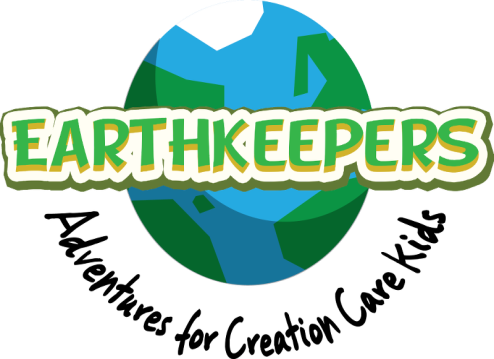 June 21st through June 25th9:00a.m. to 11:30 a.m.2 years to 5th gradeStudent’s Name__________________________ Age _____Student’s Name______________________Age ____	Student’s Name__________________________Age______Student’s Name______________________Age ____Parent/Family/Guardian Name______________________________________________________________________Address:______________________________________________E-mail:____________________________________Phone #__________________Cell#_________________________Work_____________________________________Friends of your child that will be attending:____________________________________________________________Allergies/Medical Information/other:_________________________________________________________________Emergency Contacts: Name:_______________________Phone #__________________________________________Are Parents/ or family members helping?_________ If yes where would they like to help?______________________Medical Release: I give my permission for the VBS staff at St. Ann Parish to administer basic first aid to my child (named above) in the event of an injury. I understand that the VBS staff will contact emergency services in the event of a significant injury and all expenses for such emergency services will be paid by me.Photo Release: I hereby grant St. Ann Parish permission to copyright and use photographs/videos taken at VBS of the minor designated above in any manner or form for any purpose lawful at any time. I waive any right that I may have to inspect or approve the finished product or written copy.Permission to Attend: I give permission for my child (named above) to attend the Vacation Bible School (VBS) At St. Ann Parish. I understand that the information I give for this registration will only be used by the VBS hosting church. Parent Signature:_________________________________________Date:__________________________________Return form to: Joyce KloftSt. Ann’s Church16550 290th StreetLong Grove, Iowa 52756Phone: 563-285-4596E-mail: jkloft@stannslonggrove.org